DDN Sept 231. Look around our classroom and give one example of each:-measurement-observation-inference 2. Draw a line showing the relationship between the x and y axis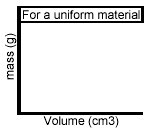 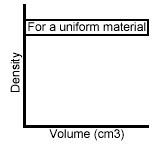 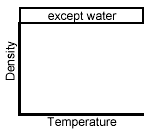 